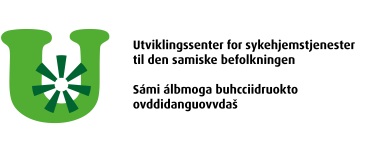 RESSURSGRUPPA SAMISK PASIENTPÅMELDING TIL FAGSEMINAR OG ERFARINGSUTVEKSLING: 28.02.-01.03.18 I KARASJOK. PÅMELDINGSFRIST: 15.02.18Vi dekker reise- og opphold for 1 deltaker i Ressursgruppa samisk pasient.I henholdt til revisjonen, må vi be dere ved. evt. forfall om å avbestille hotellrommet selv, for å unngå å betale for no show, Scandic hotell Karasjok, tlf. 784-68800.NAVN MOBILNR.ARBEIDS-STEDOVER-NATTING28.02.18Kryss avMERKNADER/MATALLERGI